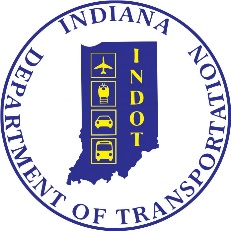 DES. # 1801907Proposed Improvement at Governors Parkway Railroad Overpass in HammondName:									Address:								Email:									Questions or Comments:Written comments may be submitted prior to the public hearing and within the comment period to Nick Batta, CMT, at NBatta@cmtengr.com or 317-492-9162 or mailing 8790 Purdue Road, Indianapolis, IN 46268.  INDOT respectfully requests comments be submitted by May 26, 2023.DES. # 1801907Proposed Improvement at Governors Parkway Railroad Overpass in HammondName:									Address:								Email:									Questions or Comments:Written comments may be submitted prior to the public hearing and within the comment period to Nick Batta, CMT, at NBatta@cmtengr.com or 317-492-9162 or mailing 8790 Purdue Road, Indianapolis, IN 46268.  INDOT respectfully requests comments be submitted by May 26, 2023.